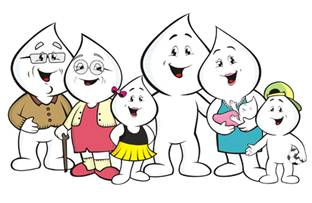 SUPERVISÃO DO PROGRAMA MUNICIPAL DE IMUNIZAÇÕESMUNICÍPIO: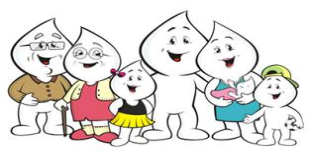 MINISTÉRIO DA SAÚDESECRETARIA DE VIGILÂNCIA EM SAÚDECOORDENAÇÃO GERAL DO PROGRAMA NACIONAL DE IMUNIZAÇÕESSECRETARIA DE ESTADO DA SAÚDE DO ESPÍRITO SANTOGERÊNCIA ESTRATÉGICA DE VIGILÂNCIA EM SAÚDECOORDENAÇÃO ESTADUAL DO PROGRAMA DE IMUNIZAÇÕES    INSTRUMENTO DE SUPERVISÃO EM SALA DE VACINAÇÃO/REDE DE FRIOI – IDENTIFICAÇÃOData da Supervisão: Município: População estimada:  habitantesNome do Estabelecimento supervisionado:Área urbana (   )     Área Rural (   )Nome do RT em Imunizações municipal: ________________________________________________________Nome do Diretor da US:____________________________________Nome da Chefia de Enfermagem:_____________________________Nome do (a) Secretário (a) Municipal de Saúde: ________________________________________________________Endereço:________________________________________________________________________________________________________Cobertura PACS: (_____%) PSF: (_____%)Regional de Saúde a que pertence:____________________________Horário de funcionamento da US:_____________________________ Horário de funcionamento da sala de sala de vacina: _____________Profissionais que atuam na Sala de Vacinação e Responsável Técnico:S= sim N=Não       *Registrar o ano da última capacitaçãoII – ASPECTOS GERAIS DA SALA DE VACINAÇÃOA sala de vacinação funciona no mesmo horário da Unidade de Saúde?SIM ( )	NÃO ( )Todas as vacinas do Programa Nacional de Imunizações (PNI) são administradas durante todo o período de funcionamento da Sala de Vacinação?             SIM ( )	NÃO ( )b.1- Se NÃO, quais e em que horário são aplicadas:A sala de vacinação é exclusiva para aplicação de vacinas?SIM ( )	NÃO ( )Caso não seja exclusiva, qual outra atividade?_____________________________________________________É de fácil acesso à população?SIM ( )	NÃO ( )Está devidamente identificada?SIM ( )	NÃO ( )A área física da Sala de Vacinação atende às normas preconizadas pelo PNI?Tamanho mínimo de 6 m²		SIM ( )	NÃO ( )Parede de cor clara, material liso, impermeável e de fácil higienização?SIM ( )	NÃO ( )Piso resistente, impermeável, antiderrapante e de fácil higienização?SIM ( )	NÃO ( )A área dispõe de:Pia com torneira e bancada de fácil higienização?        SIM ( )	NÃO ( )Proteção adequada contra a luz solar direta?SIM ( )	NÃO ( )  Iluminação e arejamento adequado?SIM ( ) 	NÃO ( )A Sala de Vacinação está em condições ideais de conservação?SIM ( )	NÃO ( )A Sala de Vacinação está em condições ideais de limpeza?SIM ( )	NÃO ( )A limpeza geral (paredes, teto, etc) é feita no mínimo a cada quinze dias?SIM ( )	Não ( )  A temperatura ambiente da sala é mantida entre 18ºC a 20ºC com aparelho condicionador de ar?SIM ( )	NÃO ( )    Tem objeto de decoração (cartazes, papéis, vasos, etc)?SIM ( )	NÃO ( )O mobiliário da sala de vacinação apresenta boa distribuição funcional?SIM ( )	NÃO ( )Apresenta organização dos impressos e materiais de expediente?SIM ( )	NÃO ( )As seringas e agulhas de uso diário estão acondicionadas em recipientes plásticos com tampa ou em local coberto, como gavetas?SIM ( )	NÃO ( )As seringas e agulhas de estoque estão acondicionadas em embalagens fechadas e em local sem umidade?SIM ( )	NÃO ( )Tem mesa de exame clínico ou similar para a aplicação de vacina?SIM ( )	NÃO ( )A mesa de exame possui colchonete ou similar revestido de material impermeável e protegido com material descartável?SIM ( )	NÃO ( )III - PROCEDIMENTOS TÉCNICOSIndicação da vacina:Verifica a idade e intervalo entre doses?	    SIM ( )   NÃO ( )Investiga a ocorrência de EAPV à dose anterior	    SIM ( )   NÃO ( )Observa situações em que o adiamento temporário da vacinação está indicado e contra indicações?	                 SIM ( )   NÃO ( )Orienta sobre a vacina a ser administrada?	    SIM ( )   NÃO ( )Orienta o registro do aprazamento?	           SIM ( )  NÃO ( )Observa o prazo de validade da vacina?  SIM ( )	NÃO ( )O preparo da vacina está:Correto	(  )Incorreto	(  )Não observado    (  )Registra data e hora de abertura do frasco de vacina?  SIM ( )	NÃO ( )Observa o prazo de validade após a abertura do frasco?  SIM ( )	NÃO ( )A técnica de administração da vacina está:Correta	(  )Incorreta	(  )Não observada	(  )A via e local de aplicação da vacina estão corretos?  SIM ( )	NÃO ( )Faz o acondicionamento de materiais pérfurocortantes conforme as normas de biossegurança?  SIM ( )	NÃO ( )Faz uso de caixa coletora de material pérfurocortante?  SIM ( )	NÃO ( )10. Caso negativo, de que forma é realizado o acondicionamento?      _____________________________________________________11. Faz o tratamento das vacinas com micro-organismos vivos antes do      descarte?           SIM ( )	NÃO ( )De que maneira é realizado o tratamento?            ______________________________________________________      12. O quantitativo de vacinas é suficiente para atender a demanda? SIM ( )	NÃO ( )      13. Há estoque excessivo de vacinas na unidade? SIM ( )	NÃO ( )      14. O quantitativo de seringas e agulhas é suficiente para atender a            demanda? SIM ( )	NÃO( )    15. Há estoque excessivo de seringas e agulhas na US? SIM ( )	NÃO ( )    16. Observa o prazo de validade das seringas e agulhas? SIM ( )	NÃO ( )    17. Acondiciona separadamente os vários tipos de lixo? SIM ( )	NÃO ( )    22. Destino final do lixo da sala de vacinação: Incinerado	  (   )    Coleta comum   (   ) Coleta para aterro     (   )    Queimado	      (   )     Coleta seletiva          (   )     Céu aberto	      (   ) Enterrado	  (   )    ________________________________________________________________________________________________________________________________________________________________________IV – REDE DE FRIOA tomada elétrica é de uso exclusivo para cada equipamento?SIM ( )	NÃO ( )1.1. A (s) tomada (s) está (ão) a uma altura de pelo menos 1,30 m do piso?SIM ( )	NÃO ( )O refrigerador é de uso exclusivo para imunobiológicos?SIM ( )	NÃO ( )A capacidade do refrigerador é igual ou superior a ?SIM ( )	NÃO ( )Qual o tipo de refrigerador utilizado?Refrigerador doméstico (  )  Câmara de refrigeração (  ) capacidade_____________ Possui bateria:  SIM (  )     NÃO ( )O refrigerador está em bom estado de conservação?SIM ( )	NÃO (  )        5.1 – Está em estado ideal de funcionamento?	                 SIM ( )	NÃO ( )        5.2 – Está em estado ideal de limpeza?                                       SIM ( )	NÃO ( )O refrigerador está distante de:Fonte de calor	                           SIM ( )	NÃO ( )                               Incidência de luz solar direta		SIM  ( )	NÃO ( )15 cm da parede	                        SIM ( )	NÃO ( ) 15 cm de outro equipamento        SIM ( )	NÃO ( )        Existe termômetro de Máxima e Mínima funcionando no centro do refrigerador?SIM ( )	NÃO ( )7.1 Que tipo de termômetro?Analógico tipo capela (  ) Digital (  ) Ambos (  )O vacinador lê e registra corretamente a temperatura?SIM ( )	NÃO ( )________________________________________________________No evaporador da geladeira doméstica são mantidas bobinas de gelo reutilizável na quantidade recomendada?SIM ( )	NÃO ( )   10. O refrigerador doméstico tem bandeja coletora de água?SIM ( )	Não ( )   11. No refrigerador doméstico:A 1ª prateleira é mantida vazia?SIM ( )	NÃO ( )Na 2ª prateleira são armazenadas em bandejas, vacinas de componentes virais e seus diluentes?SIM ( )	NÃO ( )Na 3ª prateleira são armazenados em bandejas, vacinas de componentes bacterianos e seus diluentes, soros e imunoglobulinas?SIM ( )	NÃO ( )    12. Os imunobiológicos estão organizados por tipo, lote e validade? SIM ( )	NÃO ( )13. É mantida distância ente os imunobiológicos a fim de permitir a      circulação do ar?  SIM ( )	NÃO ( )    14. É mantida a gaveta de legumes e seu espaço preenchido com             garrafas de água (de ) com corante?  SIM ( )	NÃO ( )    15. Existe material no painel interno da porta do refrigerador? SIM ( )	NÃO ( )16. Faz a leitura e o registro correto das temperaturas no início e no fim      da jornada de trabalho? SIM ( )	Não ( )    17. O mapa de controle diário de temperatura está afixado em local           visível? SIM ( )	NÃO ( )    18. O degelo e a limpeza do refrigerador são realizados a cada 15 dias           ou quando a camada de gelo no evaporador atingir 1 cm? SIM ( )	NÃO ( )    19. Descreve os procedimentos para degelo e limpeza do refrigerador de                                  forma correta? SIM ( )	NÃO ( )19.1. Realiza registro da limpeza/ degelo do refrigerador?SIM ( )	NÃO ( )20. Existe freezer para o congelamento das bobinas reutilizáveis?      SIM ( )                 NÂO ( )    21. Existe um programa de manutenção para os equipamentos da sala          de vacina?  SIM ( )	NÃO ( ) 20.1. Corretiva (  ) Preventiva (  )  Ambos (  )22. O serviço dispõe de insumos em número suficiente para atender as       atividades de rotina? Caixa térmica de poliuretano com capacidade mínima de 12 litros?        SIM ( )	NÃO ( ) ____________________________Bobinas de gelo reutilizável?SIM ( )	NÃO ( ) ___________________________Termômetro de máxima e mínima com cabo extensor?    SIM ( )	NÃO ( ) ___________________________Fita PVC para vedação das caixas de transporte?     SIM ( )	NÃO ( )23. Na organização das caixas térmicas é feita a ambientação das       bobinas de gelo reutilizável?  SIM ( )                   NÃO ( )24. Faz o monitoramento da temperatura da (s) caixa (s) térmica (s) de      uso diário com termômetro? SIM ( )	NÃO ( ) 24.1: Tipo de termômetro Analógico máxima e mínima cabo extensor (  )Digital máxima e mínima cabo extensor (  )Linear (  )25. As vacinas estão organizadas corretamente dentro da(s) caixa(s) de      uso diário com termômetro? SIM ( )	NÃO ( )26. As caixas térmicas estão em perfeito estado de conservação? SIM ( )	NÃO ( )27. Quando por qualquer motivo os imunobiológicos forem submetidos a       temperaturas não recomendadas:É comunicado imediatamente à instância hierarquicamente superior?   SIM ( )	NÃO ( )É preenchido o formulário de avaliação de imunobiológicos sob suspeita e enviado à instância hierarquicamente superior?    SIM ( )	NÃO ( )28. As vacinas sob suspeita são mantidas em temperatura de +2ºC a           +8ºC (preferencialmente em +5ºC) até o pronunciamento da instância  superior? SIM ( )	NÃO ( )29. Há indicação na caixa de distribuição elétrica para não desligar o      disjuntor da sala de vacinação? SIM ( )	NÃO ( )    30. Dispõe de cronograma para entrega de imunobiológicos a nível local? SIM ( )	NÃO ( )30.1. Frequência de distribuição:Mensal (  )    Quinzenal (  )   Semanal (  )   Outros (  )________________________________________________________30.2. Critério utilizado para a dispensação dos imunobiológicos:(  ) Avaliação de estoque do mês anterior_______________________(  ) Quantitativo solicitado pelo serviço (US, PA, Hospital)(  ) Cota estabelecida conforme análise de doses aplicadas x população estimada.30.3. Dispõe de carro climatizado para a entrega dos imunobiológicos?SIM ( )	NÃO ( )________________________________________________________V – EVENTOS ADVERSOS PÓS –VACINAÇÃOTem conhecimento da ocorrência de eventos adversos associados às vacinas?        SIM ( )	NÃO ( )Identifica os eventos adversos que devem ser encaminhados para avaliação médica?SIM ( )	NÃO ( )Notifica os eventos adversos pós – vacinação?SIM ( )	NÃO ( )Se SIM, investiga?                 SIM (  )          NÃO (  )VI – IMUNOBIOLÓGICOS ESPECIAIS1. Tem conhecimento da existência do CRIE?    SIM ( )	NÃO ( )2. Tem conhecimento dos imunobiológicos disponíveis no CRIE?    SIM ( )	NÃO ( )3. Conhece as indicações desses imunobiológicos?SIM ( )	NÃO ( )Conhece o fluxo para solicitação destes imunobiológicos?SIM ( )	NÃO ( )VII – VIGILÂNCIA EPIDEMIOLÓGICATem conhecimento da ocorrência de casos de Doenças Imunopreveníveis na sua área de abrangência?SIM ( )	NÃO ( )Analisa a incidência das doenças imunopreveníveis x cobertura vacinal?SIM ( )	NÃO ( )Participa da vacinação de bloqueio quando indicado?    SIM ( )	NÃO ( )VIII – EDUCAÇÃO EM SAÚDEParticipa em parcerias com diversos segmentos sociais para divulgação das ações de imunizações?SIM (  )	NÃO ( )Participa de parcerias com os programas existentes na US?SIM (  )	NÃO ( )Participa de eventos diversos com a finalidade de divulgar as ações do Programa de Imunizações?SIM ( )	NÃO ( )IX – CONSIDERAÇÕES FINAISProblemas identificados:______________________________________________________________________________________________________________________________________________________________________________________________________________________________________________________________________________________________________________________________________________________________________________________________________________________________________________________________________________________________________________________________________________________________________________________________________________________________________________________________Recomendações:____________________________________________________________________________________________________________________________________________________________________________________________________________________________________________________________________________________________________________________________________________________________________________________________________________________________________________________________________________________________________________________________________________________________________________________________Análise da situação encontrada na (s) salas (s) de vacina supervisionada (s) e do programa municipal de imunizações: ________________________________________________________________________________________________________________________________________________________________________________________________________________________________________________________________________________________________________________________________________________________________________________________________________________________________________________________________________________    __________________________________________________________DATA DO RELATÓRIO: _____/_____/__________________________________________________/_______________NOME DO(S) SUPERVISOR (ES):                                    ASSINATURA____________________________________________/________________NOME DO SUPERVISIONADO                                       ASSINATURANomeCategoria profissionalCapacitaçõesCapacitaçõesCapacitaçõesCapacitaçõesCapacitaçõesCapacitaçõesCapacitaçõesCapacitaçõesCapacitaçõesCapacitaçõesCapacitaçõesCapacitaçõesSala de vacinaSala de vacinaSala de vacinaBCGBCGBCGRede de frioRede de frioRede de frioEAPVEAPVEAPVSANO*NSANO*NSANO*NSANO*NVACINASPERÍODO DA APLICAÇÃO (manhã, tarde, número de vezes por semana, quinzenal, mensal)MOTIVOBCGHepatite BPólio oral Pólio InativadaRotavírusPneumocócoca 10VPentavalenteMenigocócoca CTríplice ViralTetra viralDTPHPVDupla Adulto (dT)Febre AmarelaOutros: